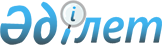 Солтүстік Қазақстан облысының әкімдігі қаулысының күші жойылды деп тану туралыСолтүстік Қазақстан облысы әкімдігінің 2015 жылғы 11 желтоқсандағы № 482 қаулысы      "Нормативтік құқықтық актілер туралы" Қазақстан Республикасының 1998 жылғы 24 наурыздағы Заңының 43-1-бабына сәйкес Солтүстік Қазақстан облысының әкімдігі ҚАУЛЫ ЕТЕДІ:

      1. "Облыстық және аудандық маңызы бар жалпыға ортақ пайдаланылатын ақылы автомобиль жолдарын және көпiр өткелдерiн пайдалану тәртібі мен шарттарын бекіту туралы" Солтүстік Қазақстан облысы әкімдігінің 2015 жылғы 04 маусымдағы № 192 қаулысының (2015 жылғы 08 тамызда "Солтүстік Қазақстан" газетінде жарияланды, Нормативтік құқықтық актілерді мемлекеттік тіркеу тізілімінде № 3305 болып тіркелді) күші жойылды деп танылсын.

      2. Осы қаулының орындалуын бақылау Солтүстік Қазақстан облысы әкімінің жетекшілік ететін орынбасарына жүктелсін.

      3. Осы қаулы кол койылған күнінен бастап қолданысқа енеді. 


					© 2012. Қазақстан Республикасы Әділет министрлігінің «Қазақстан Республикасының Заңнама және құқықтық ақпарат институты» ШЖҚ РМК
				
      Солтүстік Қазақстан 
облысының әкімі

Е.Сұлтанов
